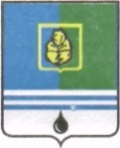 					РЕШЕНИЕДУМЫ ГОРОДА КОГАЛЫМАХанты-Мансийского автономного округа - ЮгрыОт «___»_______________20___г.                                                   №_______ О внесении измененийв решение Думы города Когалымаот 25.09.2019 №326-ГДВ соответствии с Законом Ханты-Мансийского автономного округа - Югры от 10.04.2012 №38-оз «О регулировании отдельных вопросов организации и деятельности контрольно-счетных органов муниципальных образований Ханты-Мансийского автономного округа – Югры», Дума города Когалыма РЕШИЛА:Внести в решение Думы города Когалыма от 25.09.2019 №326-ГД «О денежном содержании лица, замещающего муниципальную должность, и лица, замещающего должность муниципальной службы в органах местного самоуправления города Когалыма» (далее - решение) следующие изменения:в приложении 1 к решению:раздел 1 дополнить наименованием следующего содержания:«1. Общие положения»;в пункте 1.1 раздела 1 после слов «председатель Думы города Когалыма» дополнить словами «, председатель Контрольно-счетной палаты города Когалыма, заместитель председателя Контрольно-счетной палаты города Когалыма»; раздел 2 дополнить абзацами четвертым, пятым следующего содержания: «председатель Контрольно-счетной палаты города Когалыма – 17205 рублей; заместитель председателя Контрольно-счетной палаты города Когалыма – 10129 рублей.»; пункт 5.1 раздела 5  изложить в следующей редакции:«5.1. Лицу, замещающему муниципальную должность, устанавливается ежемесячная (персональная) выплата за сложность, напряженность и высокие достижения в работе в следующих размерах:- глава города Когалыма – 2676 рублей; - председатель Думы города Когалыма – 2676 рублей; - председатель Контрольно-счетной палаты  города Когалыма – 2008 рублей;- заместитель председателя Контрольно-счетной палаты города Когалыма – 1854 рубля.»;1.2. в приложении 2 к решению:1. пункт 3.1 раздела 3 изложить в следующей редакции:«3.1. Ежемесячная надбавка к должностному окладу за классный чин выплачивается муниципальным служащим в следующих размерах:»;абзац пятый подпункта 1, абзац третий подпункта 2 пункта 14.1 раздела 14 признать утратившими силу;Приложение 4 к приложению 2 к решению изложить в редакции согласно приложению  к настоящему решению.Финансовое обеспечение расходных обязательств, связанных с реализацией настоящего решения, производить за счет бюджетных ассигнований, предусматриваемых в бюджете города Когалыма на содержание органов местного самоуправления города Когалыма.3. Настоящее решение вступает в силу с 01.01.2022.4. Опубликовать настоящее решение и приложение к нему в газете «Когалымский вестник».Приложение 4к решению Думыгорода Когалымаот                №Приложение 4к Положению о денежномсодержании лица, замещающего должностьмуниципальной службы в органахместного самоуправления города КогалымаЕдиная схемадолжностных окладов по должностям муниципальной службы,учреждаемым для обеспечения исполнения полномочийКонтрольно-счетной палаты города Когалымапроект вносится главой города КогалымаНаименование классного чина муниципального служащегоНадбавка за классный чин (рублей в месяц)12Первый заместитель главы города Когалыма действительный муниципальный советник 1 класса4380Заместитель главы города Когалыма действительный муниципальный советник 1 класса4151Начальник управления, председатель комитета действительный муниципальный советник 1 класса2713Руководитель аппарата действительный муниципальный советник 1 класса2637Первый заместитель главы города Когалыма действительный муниципальный советник 2 класса4146Заместитель главы города Когалыма действительный муниципальный советник 2 класса3930Начальник управления, председатель комитета действительный муниципальный советник 2 класса2567Руководитель аппарата действительный муниципальный советник 2 класса2496Первый заместитель главы города Когалыма действительный муниципальный советник 3 класса3900Заместитель главы города Когалыма действительный муниципальный советник 3 класса3698Начальник управления, председатель комитета действительный муниципальный советник 3 класса2416Руководитель аппарата действительный муниципальный советник 3 класса2348Помощник главы города Когалыма муниципальный советник 1 класса2341Заместитель начальника управления, заместитель председателя комитета муниципальный советник 1 класса2166Начальник отдела муниципальный советник 1 класса2136Инспектор муниципальный советник 1 класса1755Секретарь комиссии муниципальный советник 1 класса1654Помощник главы города Когалыма муниципальный советник 2 класса2246Заместитель начальника управления, заместитель председателя комитета муниципальный советник 2 класса2078Начальник отдела муниципальный советник 2 класса2048Инспектор муниципальный советник 2 класса1683Секретарь комиссии муниципальный советник 2 класса1587Помощник главы города Когалыма муниципальный советник 3 класса2078Заместитель начальника управления, заместитель председателя комитета муниципальный советник 3 класса1922Начальник отдела муниципальный советник 3 класса1895Инспектор муниципальный советник 3 класса1557Секретарь комиссии муниципальный советник 3 класса1468Начальник отдела в составе управления, комитета советник муниципальной службы 1 класса1704Заместитель начальника отдела советник муниципальной службы 1 класса1579Специалист-эксперт советник муниципальной службы 1 класса1455Муниципальный жилищный инспектор советник муниципальной службы 1 класса1455Заведующий сектором советник муниципальной службы 1 класса1455Специалист-эксперт обеспечивающий советник муниципальной службы 1 класса1427Начальник отдела в составе управления, комитета советник муниципальной службы 2 класса1533Заместитель начальника отдела советник муниципальной службы 2 класса1420Специалист-эксперт советник муниципальной службы 2 класса1308Муниципальный жилищный инспектор советник муниципальной службы 2 класса1308Заведующий сектором советник муниципальной службы 2 класса1308Специалист-эксперт обеспечивающий советник муниципальной службы 2 класса1283Начальник отдела в составе управления, комитета советник муниципальной службы 3 класса1392Заместитель начальника отдела советник муниципальной службы 3 класса1291Специалист-эксперт советник муниципальной службы 3 класса1189Муниципальный жилищный инспектор советник муниципальной службы 3 класса1189Заведующий сектором советник муниципальной службы 3 класса1189Специалист-эксперт обеспечивающий советник муниципальной службы 3 класса1166Главный специалист референт муниципальной службы 1 класса1252Ведущий специалист референт муниципальной службы 1 класса1106Главный специалист обеспечивающий референт муниципальной службы 1 класса1221Ведущий специалист обеспечивающий референт муниципальной службы 1 класса1079Главный специалист референт муниципальной службы 2 класса1041Ведущий специалист референт муниципальной службы 2 класса918Главный специалист обеспечивающий референт муниципальной службы 2 класса1014Ведущий специалист обеспечивающий референт муниципальной службы 2 класса896Главный специалист референт муниципальной службы 3 класса972Ведущий специалист референт муниципальной службы 3 класса858Главный специалист обеспечивающий референт муниципальной службы 3 класса947Ведущий специалист обеспечивающий референт муниципальной службы 3 класса837ПредседательГлаваДумы города Когалымагорода Когалыма_____________  А.Ю.Говорищева_____________  Н.Н.ПальчиковГруппаНаименование должности согласно Перечню должностей муниципальной службыДолжностной оклад, рублей в месяцДолжности муниципальной службы, учреждаемые для выполнения функции «специалист»Должности муниципальной службы, учреждаемые для выполнения функции «специалист»Должности муниципальной службы, учреждаемые для выполнения функции «специалист»ГлавнаяИнспектор5263ВедущаяСпециалист-эксперт4364СтаршаяГлавный специалист3757